Lesetagebuch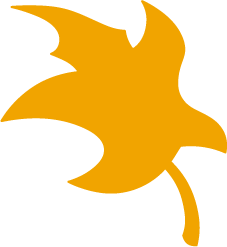 Name: __________________________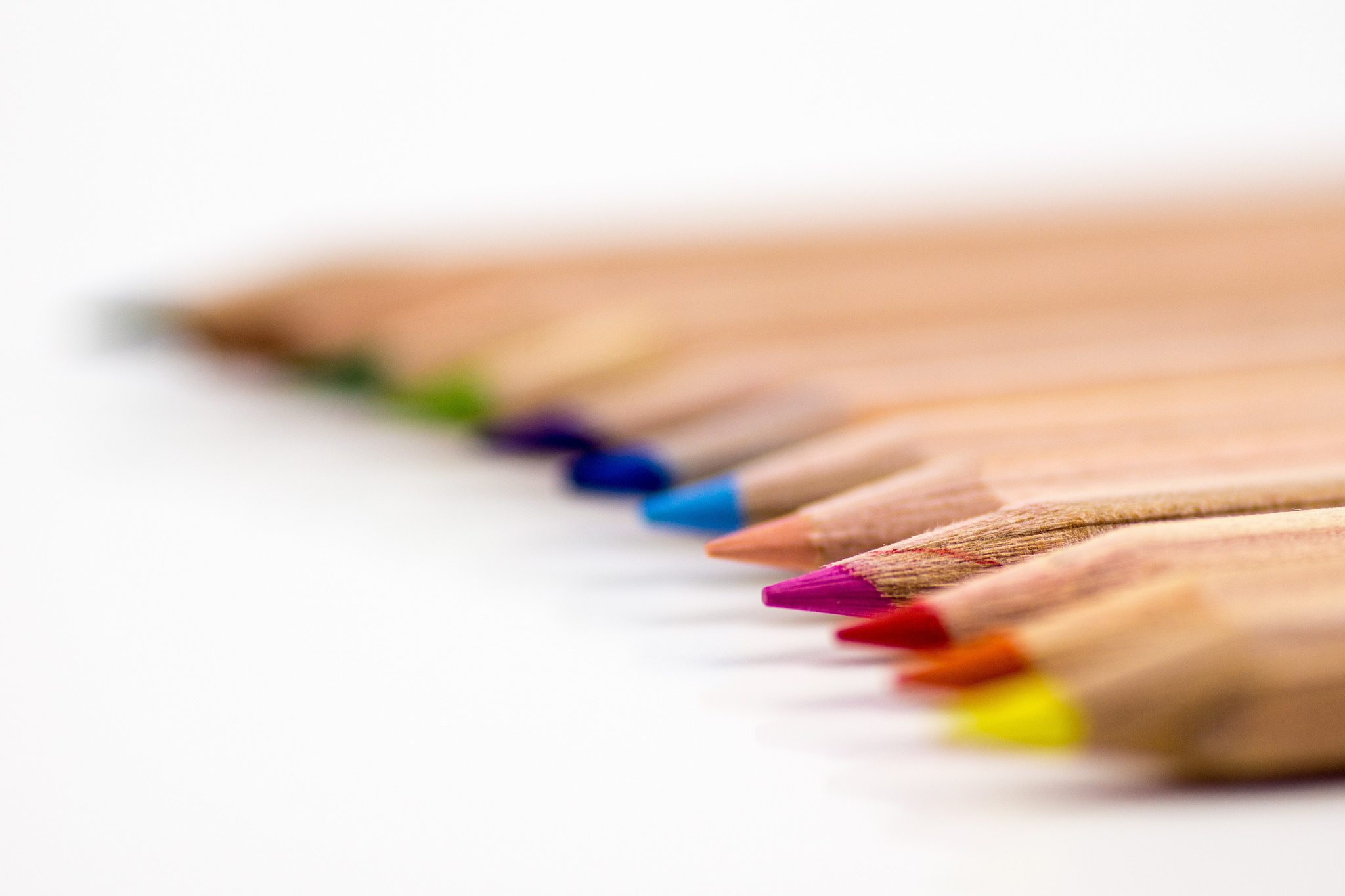 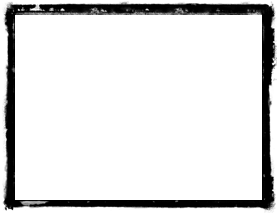 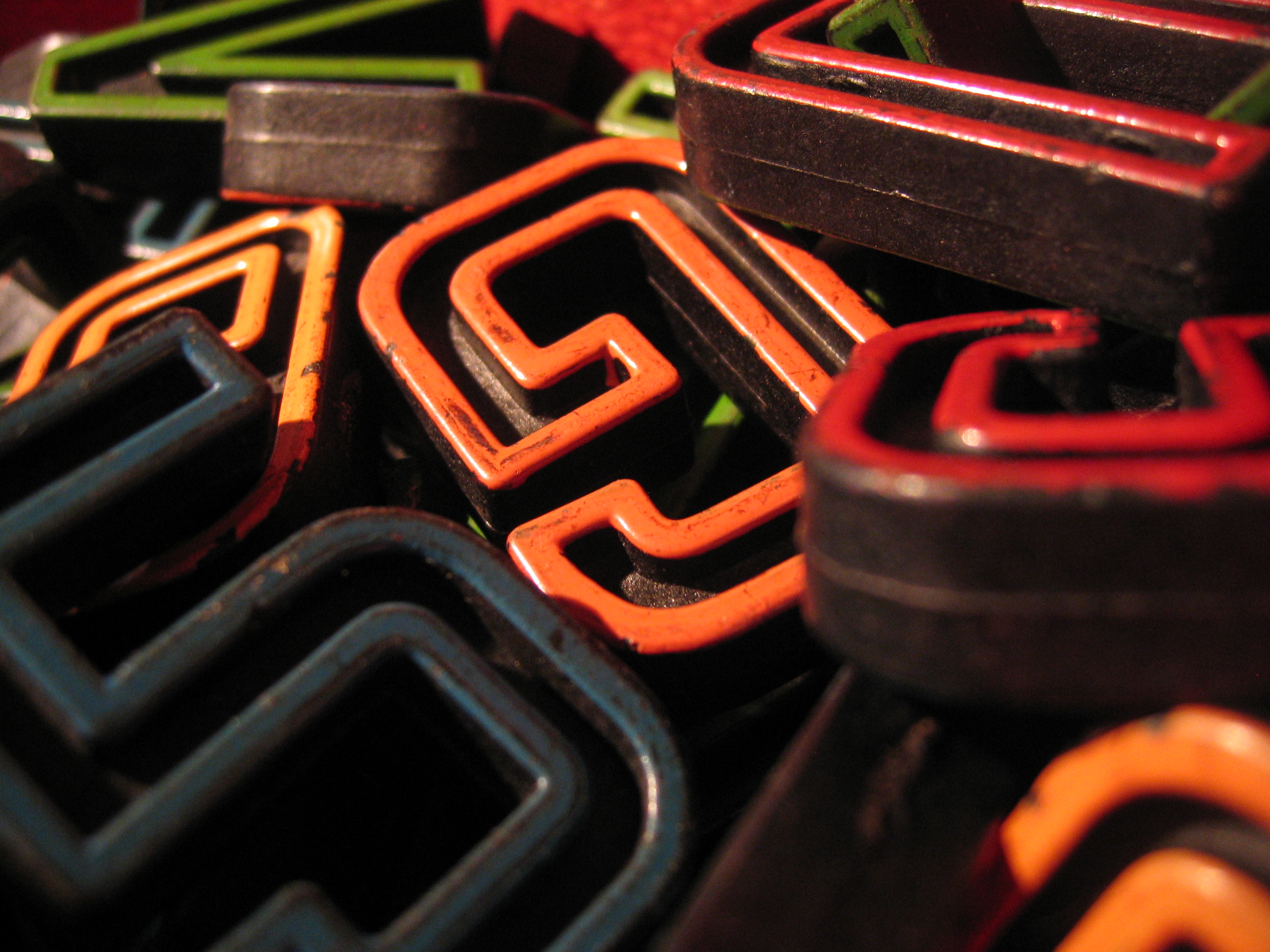 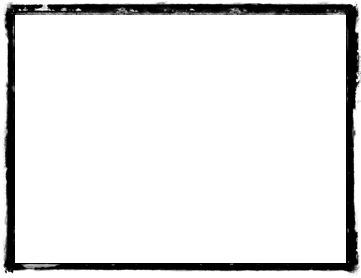 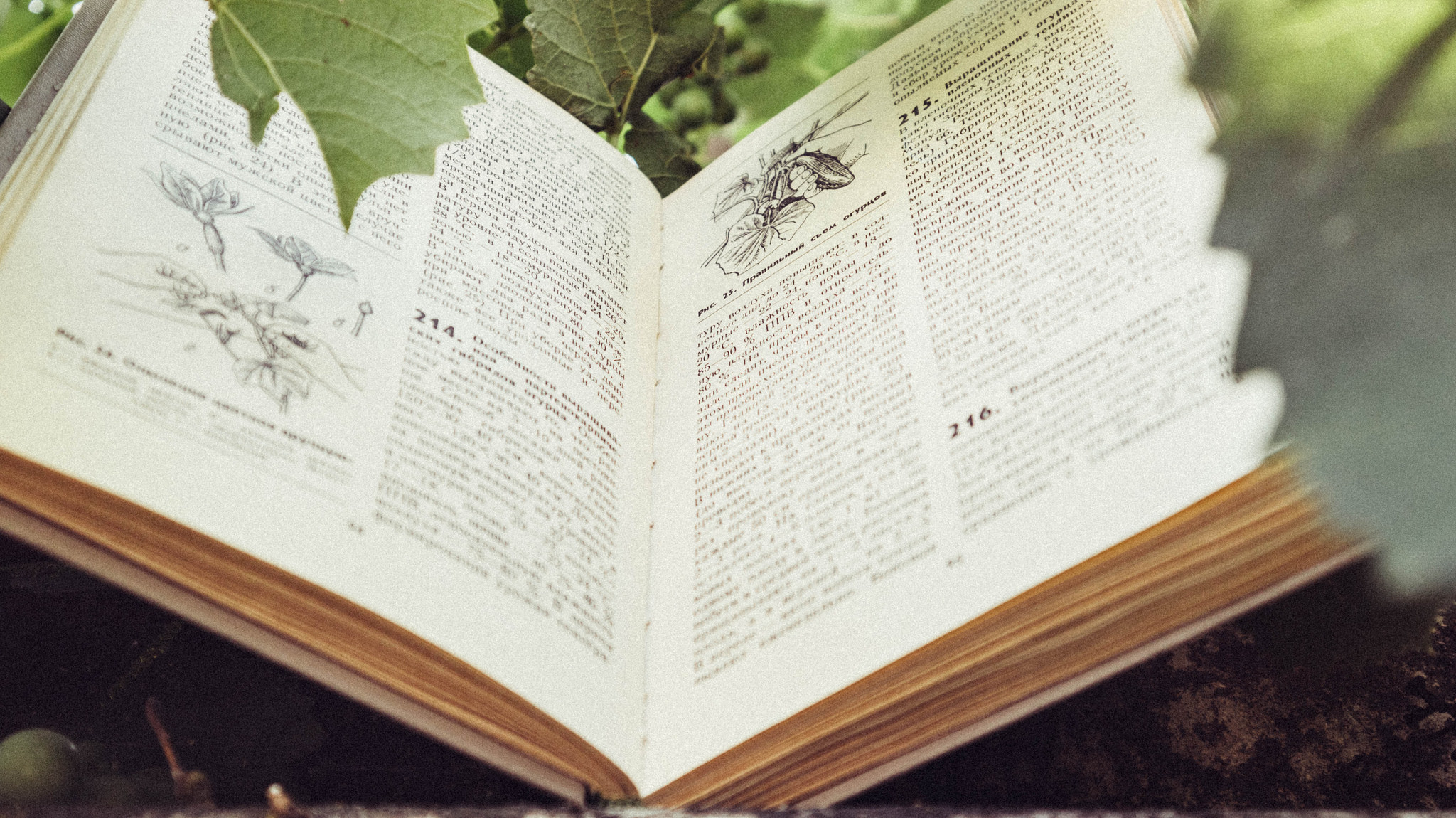 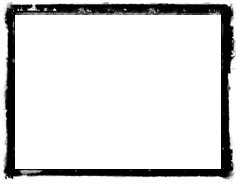 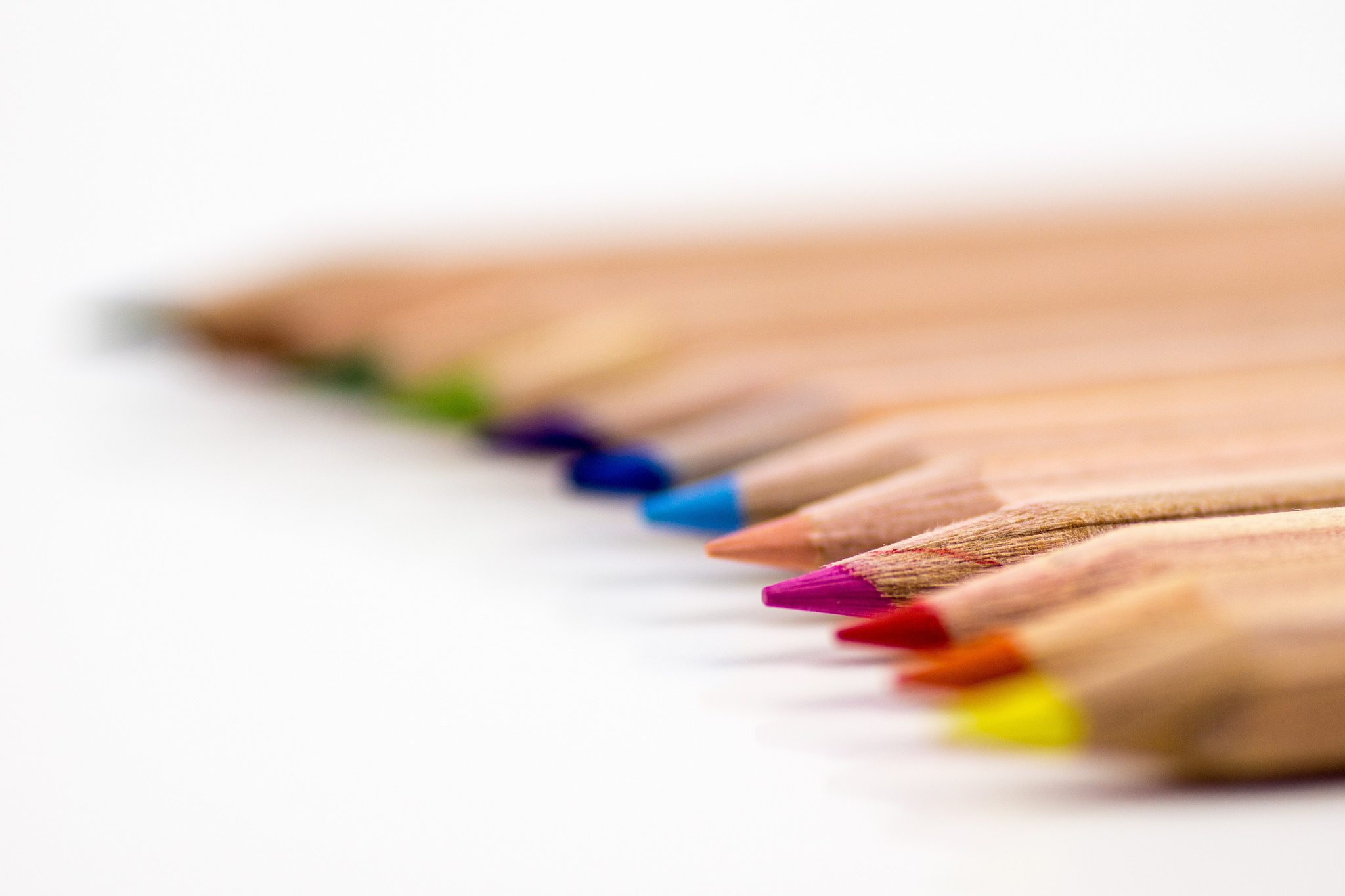 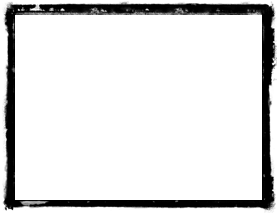 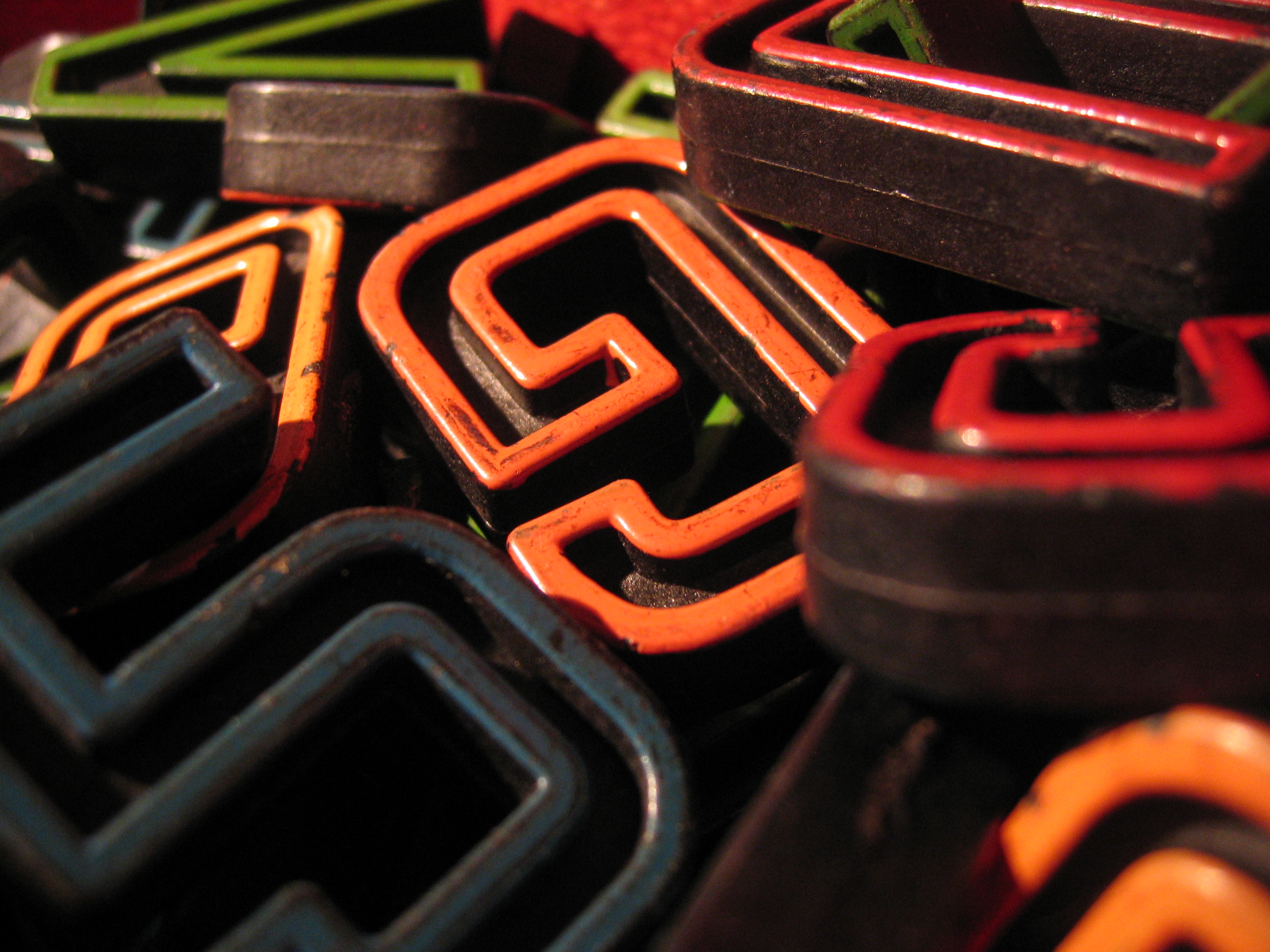 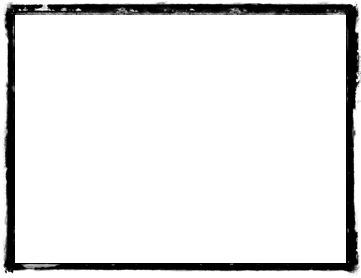 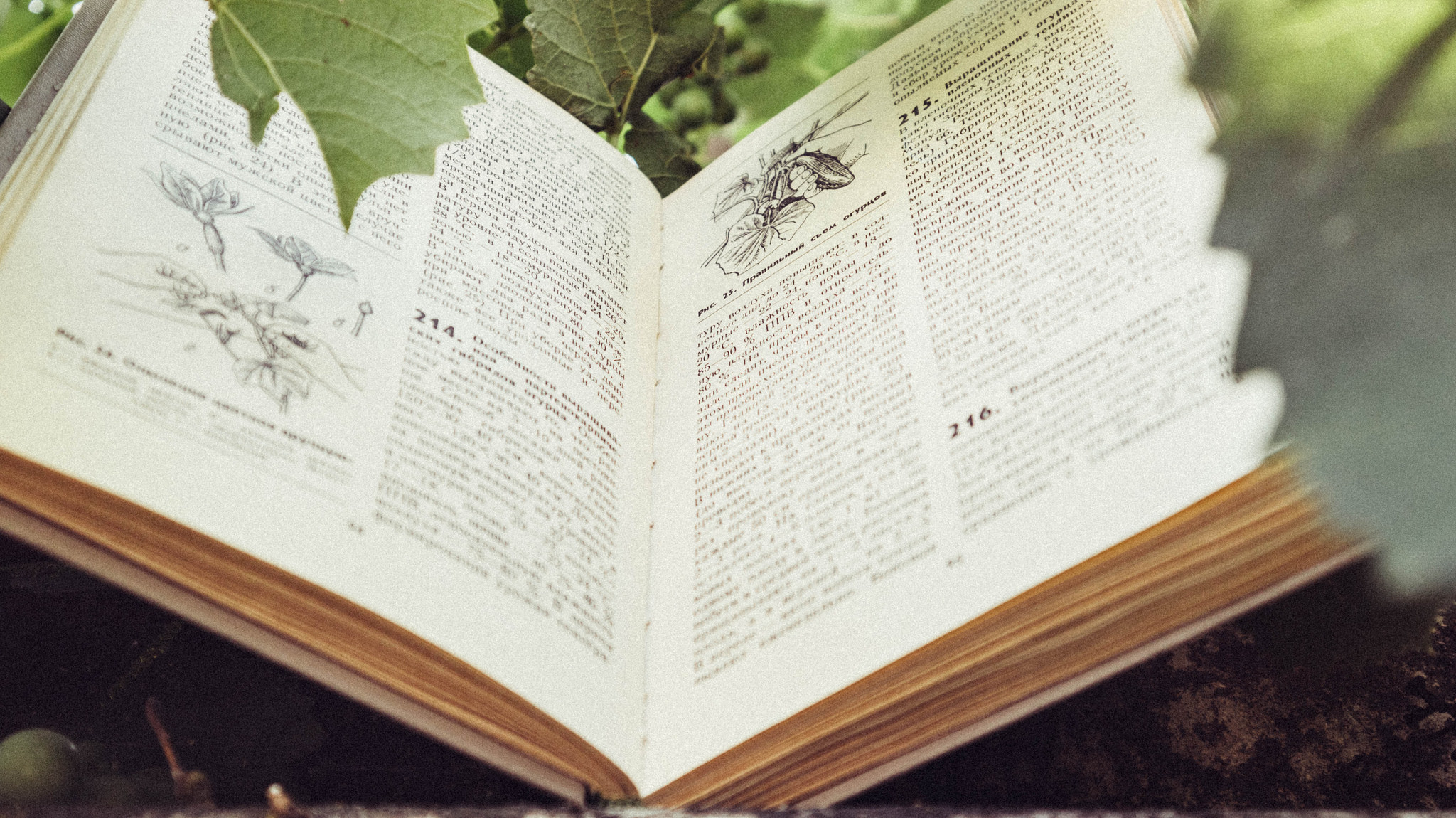 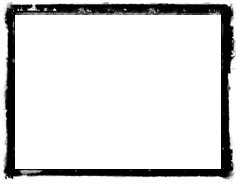 LeselisteIch habe diese Bücher gelesen.Charaktere des BuchesMale vier Charaktere des Buches. Schreibe ihre Namen unter die Bilder.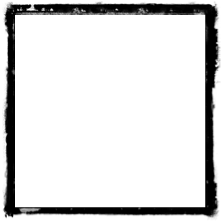 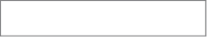 Ein neues BuchBeantworte diese Fragen zu deinem Buch.Ein SchauplatzMale in die mittlere Box ein Bild von einem Schauplatz des Buches. Beschrifte das Bild auf den Pfeilen.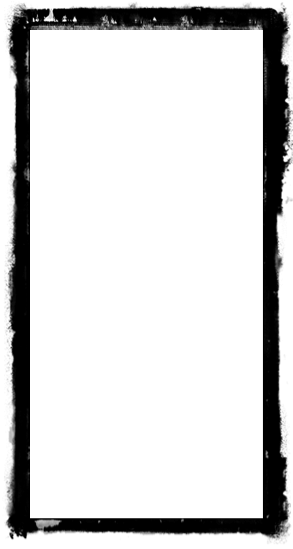 Das wichtigste Ereignis Male ein Bild vom wichtigsten Ereignis des Buches. Beschreibe dann kurz, was passiert.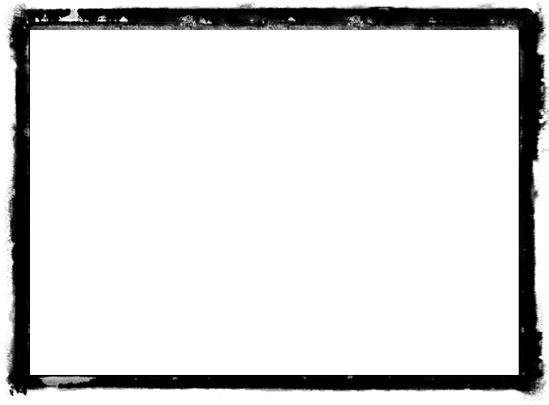 Was passiert?Suche nach Verben in dem Buch. Sie zeigen an, was passiert.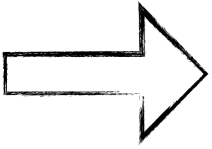 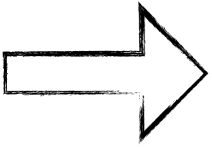 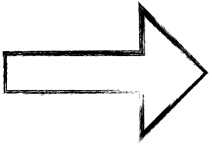 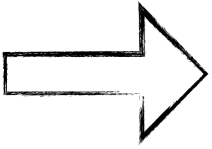 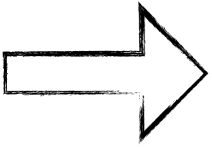 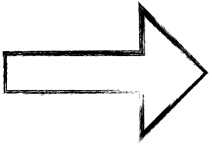 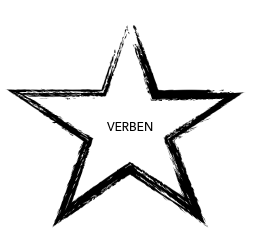 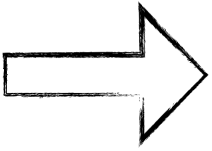 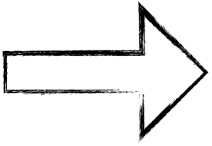 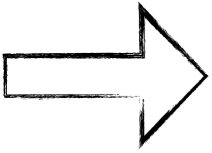 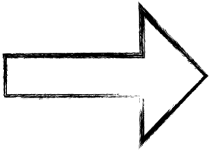 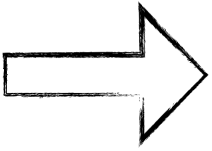 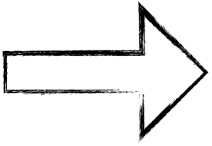 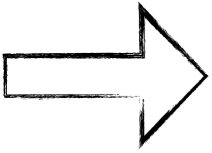 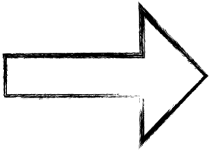 Wer, wo, 
wann und was?Erzähle die Geschichte nach.Was würde ich tun?Stelle dir vor, du wärest der Hauptcharakter des Buches. Was würdest du tun, wenn du in seiner Situation wärest?Hier sind zwei Beispiele und Tutorials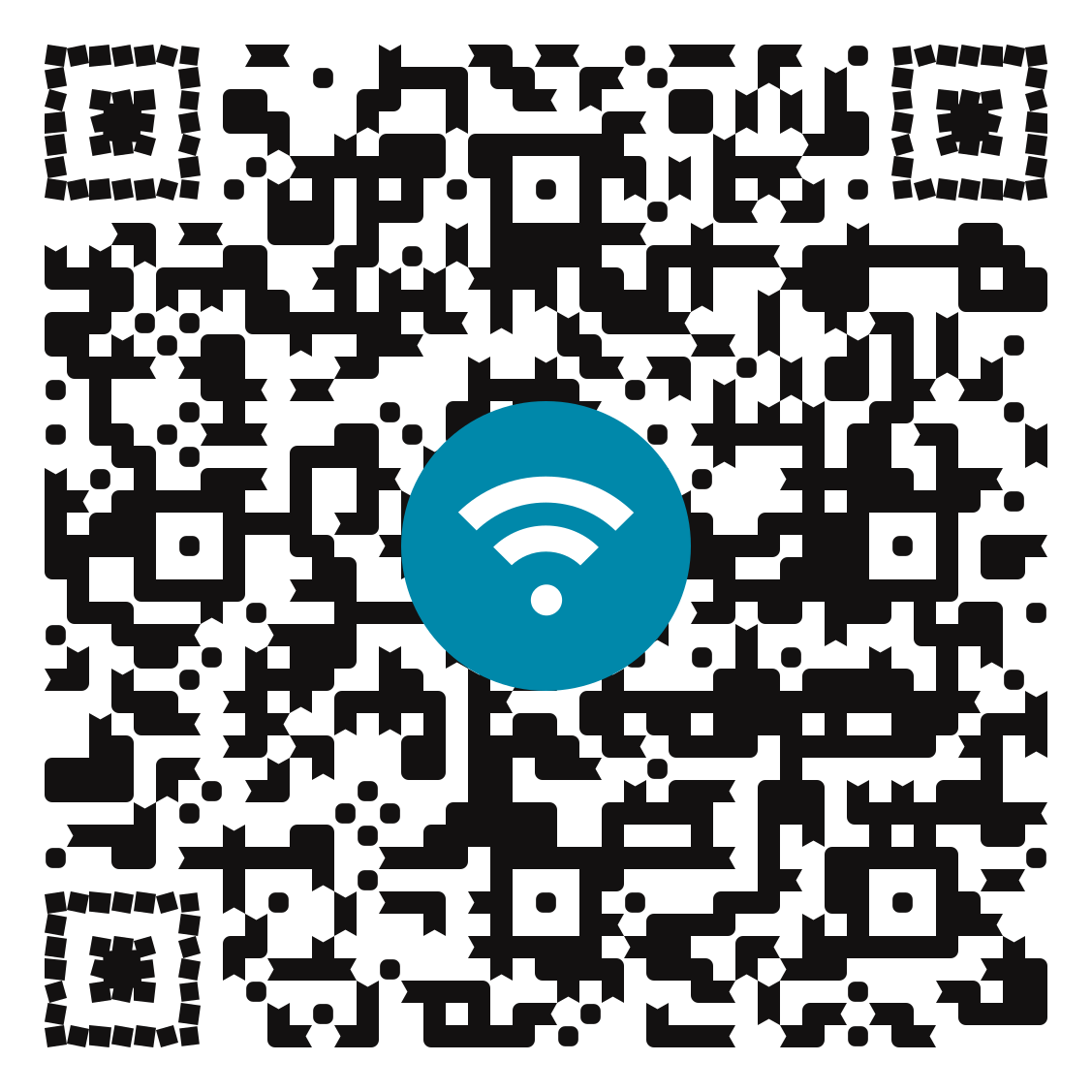 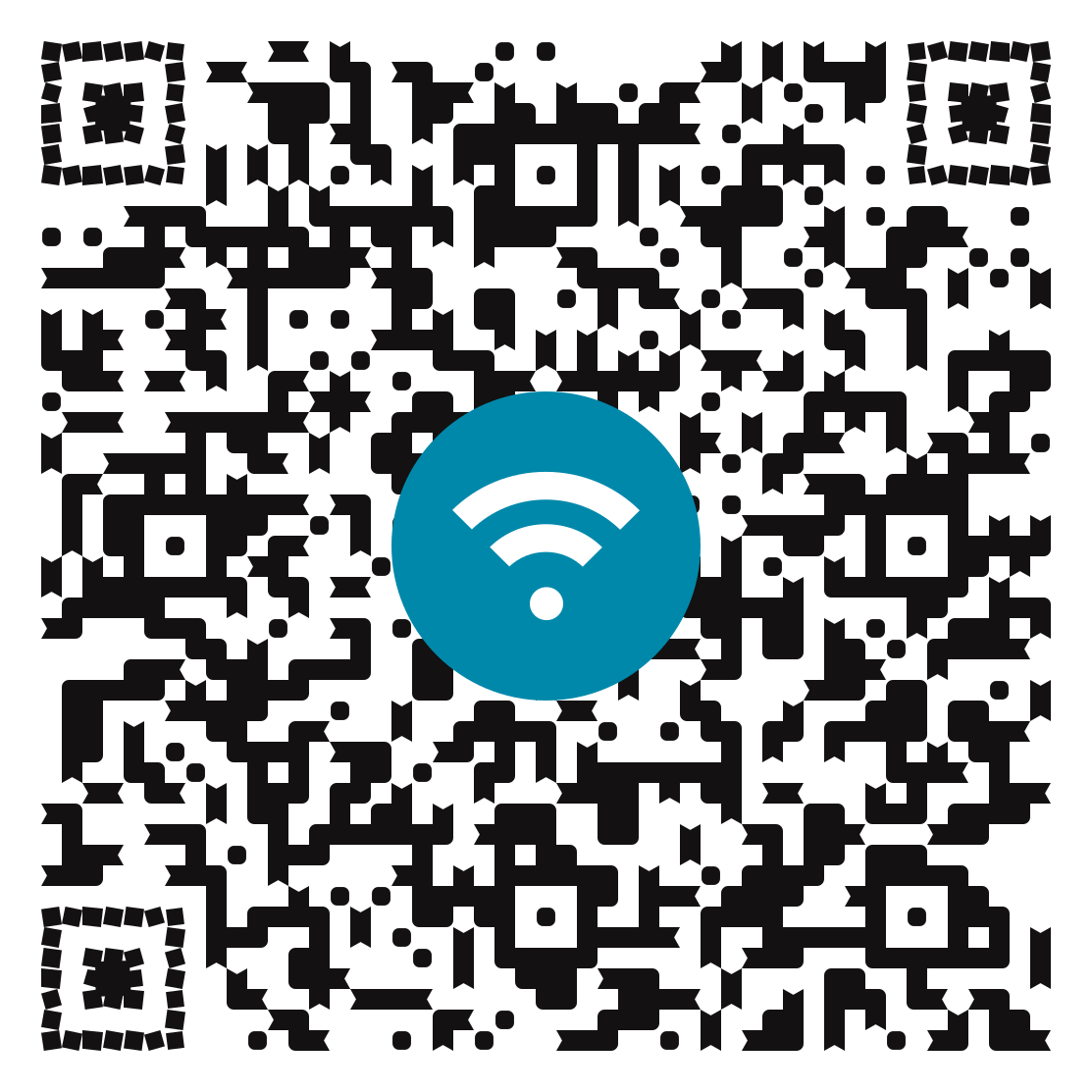 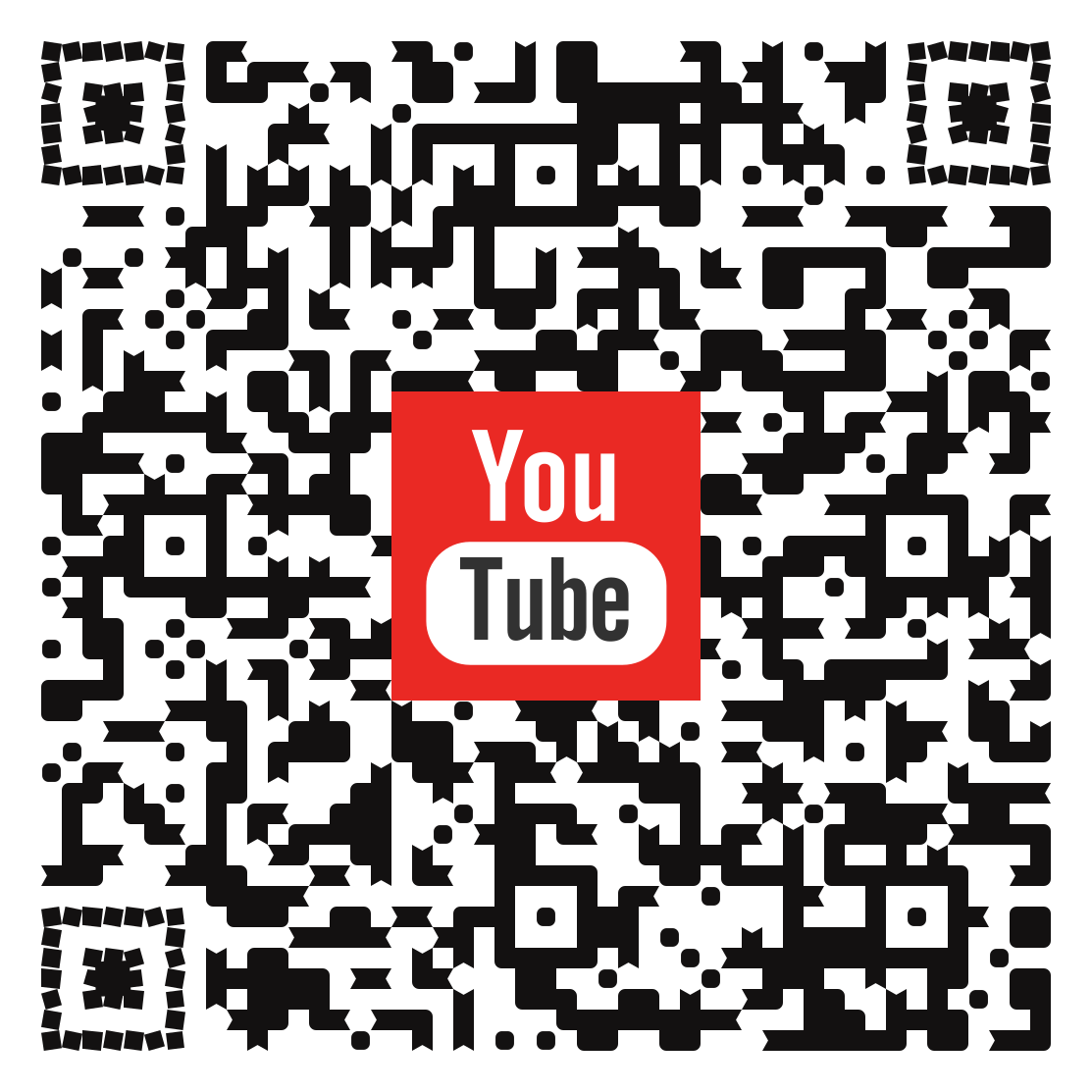 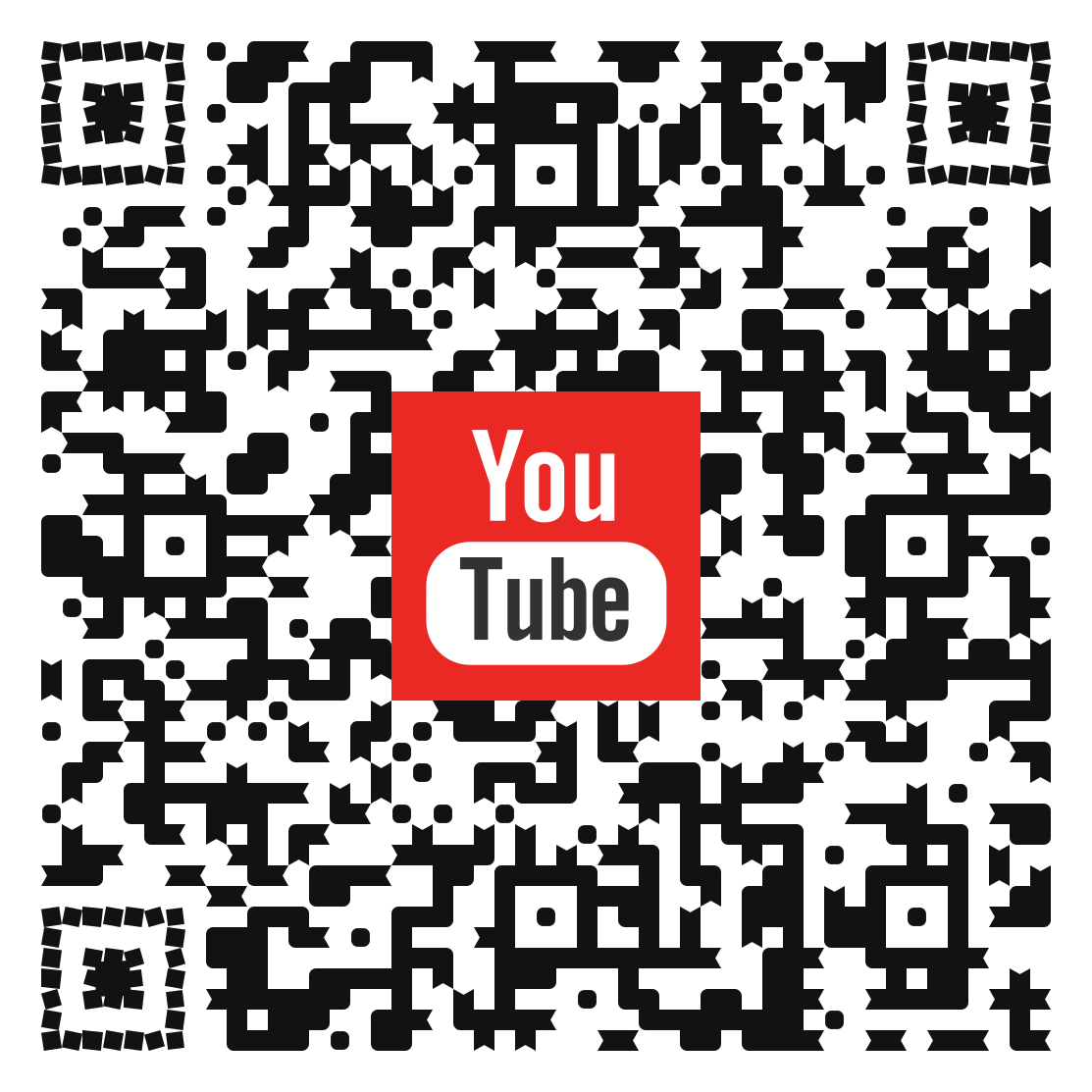 DatumBuchtitelWie ist der Titel des Buches?Wer ist der Autor?Was ist auf dem Cover zu sehen?Was vermutest du über den Inhalt?Was passierte in der Geschichte?Wann fand die Geschichte statt?Wo fand die Geschichte statt?Wer war in dieser Geschichte?